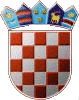 	      REPUBLIKA HRVATSKA            KRAPINSKO-ZAGORSKA ŽUPANIJA                   OPĆINA STUBIČKE TOPLICE                          OPĆINSKO VIJEĆEKLASA: 400-08/14-01/14URBROJ: 2113/03-01-14-3Stubičke Toplice, 29.07.2014.OBRAZLOŽENJE   1. IZMJENE PRORAČUNA OPĆINE STUBIČKE TOPLICEZA 2014. GODINU	Prema 1. izmjeni proračuna za 2014. godinu Općina Stubičke Toplice planira prihode u iznosu od 14.927.500,00 kn. U plan je uvršten preneseni manjak prihoda iz 2013. godine u iznosu 989.438,01 kn tako da rashodi iznose 13.938.061,99 kn. Proračun je povećan za 1.384.500,00 kn.             Proračun općine Stubičke Toplice za 2014. godinu donesen je na sjednici Općinskog vijeća Općine Stubičke Toplice održanoj 14. studenog 2013. godine.	Kod izrade proračuna u obzir je uzeto ekonomsko i gospodarsko stanje na području naše općine, a također i čitave države. 	Najveće učešće u ukupnim prihodima odnosi se na prihode od poslovanja koji su planirani u iznosu od  14.922.900,00kn i čine 99,97% ukupno planiranih prihoda proračuna. Planirani prihodi od prodaje nefinancijske imovine iznose 4.600,00 kn i čine 0,03% ukupnih prihoda. Najznačajniji prihodi Proračuna su prihodi od poreza koji čine 70,88% ukupnih prihoda. Planiraju se u iznosu 10.580.000,00 kn. Konto 611 - prihodi od poreza na dohodak – planirano 9.800.000,00 kn ili 65,65% od ukupnog iznosa proračunskih prihoda. Plan je povećan imajući u vidu polugodišnje ostvarene prihode.Konto 613 - porez na imovinu – ukupno je predviđeno 645.000,00 kn što je 4,32% od ukupnog iznosa prihoda proračuna, a sastoji se od:  poreza na kuće za odmor - planirano 300.000,00 kn. Porez na kuće za odmor plaća se u iznosu 10,80 kn po m² neto korisne površine stambenog prostora. Porez  na korištenje javnih površina planiran je u iznosu  45.000,00 kn, te porez  na promet nekretnina koji je planiran u iznosu 300.000,00 kn. Plan prihoda od poreza na imovinu nije se mijenjao, a utvrđen je u skladu sa dosadašnjom razinom ostvarenja. Konto 614 - Porez na robu i usluge – ukupno planirano 135.000,00 kn što je 0,90% od ukupnog plana, od čega poreza na potrošnju 80.000,00 kn, a poreza na tvrtku 55.000,00 kn.Porez na potrošnju alkoholnih i bezalkoholnih pića i piva u ugostiteljskim objektima plaća se po stopi od 3%.  Porez na tvrtku odnosno naziv plaćaju godišnje pravne i fizičke osobe koje su obveznici poreza na dobit ili poreza na dohodak i registrirane su za obavljanje djelatnosti, u iznosima od 370,00 kn do 1.200,00 kn. Pomoći iz inozemstva (darovnice) i od subjekata unutar općeg proračuna – proračunom se planiraju prihodi od pomoći u iznosu 1.160.700,00 kn i čine 7,78% od proračuna, a u odnosu na tekući plan smanjene su za 134.300,00 kn.U strukturi prihoda od pomoći pojedine vrste pomoći planirane su kako slijedi:   Konto 633 – Pomoći iz proračuna – iz županijskog proračuna predviđeno je ukupno 175.000,00 kn tekućih pomoći, a za sufinanciranje cijene prijevoza učenika osnovne škole u iznosu 115.000,00 kn, za ogrjev socijalno ugroženim obiteljima i samcima 20.000,00 kn te za male komunalne akcije 40.000,00 kn. Od državnog proračuna očekuje se 500.000,00 kn već ustaljenih tekućih pomoći.Kapitalne pomoći iz državnog proračuna planirane su u iznosu 104.000,00 kn, a za sufinanciranje kapitalnih investicija (Projekt auto kamp 88.000,00 kn te za Program poticanja slobodnog pristupa Internetu u turističkim destinacijama „Hotspot Croatia“ u 2014. godini u iznosu 16.000,00 kn)Kapitalne pomoći iz županijskog proračuna planirane su u iznosu 40.000,00 kn, a namijenjene su za sufinanciranje sanacije klizišta u Strmcu Stubičkom.Kapitalne pomoći od ostalih izvanproračunskih korisnika državnog proračuna planirane su u ukupnom iznosu 341.700,00 kn, a za sufinanciranje poboljšanja toplinske učinkovitosti zgrada javne namjene – Vatrogasni dom u Pili i Mjesni društveni dom u Pili u iznosu 336.000,00 kn te za sufinanciranje provedbe energetskog pregleda i energetskog certificiranja zgrade Dječjeg vrtića „Zvirek“ i Mjesnog doma u Pili u ukupnom iznosu 5.700,00 kn. Prihodi od imovine - 1. izmjenom proračuna u 2014. godini planiraju se u iznosu 348.800,00 kn ili 2,34% od proračuna te su u odnosu na sadašnji plan povećani za 174.100,00 kn, a sastoje se od prihoda od financijske imovine i prihoda od nefinancijske imovine. Konto 641 – prihodi od  financijske imovine planirani su u iznosu 100.600,00 kn ili 0,67% od  ukupnog proračuna – tu su uključene bankovne kamate na deponirana sredstva po viđenju. Planirano je 600,00 kn. Prihodi od zateznih kamata po zakašnjenju u plaćanju potraživanja planirani su u iznosu od 100.000,00 kn te je isti prihod znatno povećan u odnosu na tekući plan radi intenzivnog provođenja naplate potraživanja iz prijašnjih godina. Konto 642 – prihodi od nefinancijske imovine planirani su u iznosu od 248.200,00 kuna ili 1,46 % od proračuna. Isti prihodi povećani su u odnosu na tekući plan za 95.000,00 kn. Tu su uključene naknade za koncesije – predviđeno je ukupno 28.200,00 kn, od Eko-flora za odvoz smeća 25.000,00 kn i od DIMO-SAN II za dimnjačarske usluge planirano je 3.200,00 kn. Prihodi od zakupa poslovnih objekata planiraju se u iznosu  65.000,00 kn, a  odnose se na prihode od davanja u zakup  Doma u Strmcu Stubičkom,  za iznajmljivanje ljetnih terasa na tržnici, za davanje u najam športsko rekreacijskog jezera za ribolov i rekreaciju, za najam prostora Domu zdravlja te za najam ureda turističkoj zajednici. Prihod od iznajmljivanja opreme planiran je u iznosu 5.000,00 kn. Prihod od spomeničke rente planiran je u iznosu od 5.000,00 kn,  45.000,00 kn planira se od prava služnosti. Naknada za zadržavanje nezakonito izgrađene zgrade u prostoru planirana je u iznosu od 100.000,00 kn koji prihod je povećan za 80.000,00 kn u odnosu na tekući plan radi provođenja postupka legalizacije nezakonito izgrađenih zgrada u prostoru, a isti nam pripada u iznosu od 30% ukupno zaduženog po svakom pojedinom obvezniku.Konto 651- Upravne i administrativne pristojbe planirane su u iznosu 20.000,00 kn, što je 0,13% proračuna. Tu su uključeni prihodi od gradskih i upravnih pristojbi  koji su planirani u iznosu 10.000,00 kn i prihodi od boravišne pristojbe koju uplaćuje Turistička zajednica općine, a predviđeno je 10.000,00 kn. Smanjen je plan prihoda od boravišne pristojbe imajući u vidu polugodišnje ostvarenje koje pokazuje tendenciju pada. Konto 652 – Prihodi po posebnim propisima – planirani su u ukupnom iznosu 47.400,00 kn ili 0,32% od ukupnog proračuna. Strukturu ovih prihoda čine prihodi od doprinosa za šume u iznosu 500,00 kn, prihodi od građana za sufinanciranje izgradnje kanalizacije i asfaltiranje cesta u iznosu 20.000,00 kn koje je naplata potraživanja iz prijašnjih godina te ostali nespomenuti prihodi po posebnim propisima koji su planirani u iznosu 20.000,00 kn. Također su planirani Ostali prihodi za posebne namjene, a koriste se za pokriće doprinosa u programu Stručno osposobljavanje  za rad bez zasnivanja radnog odnosa  u iznosu 6.900,00 kn za 7 mjeseci u 2014. godini dok je ostatak sredstava iskazan na vremenskom razgraničenju i priznaje se kao prihod u 2015. godini. Hrvatski zavod za zapošljavanje doznačuje navedena sredstva.Konto 653 – Komunalni doprinosi i naknade planirani su u iznosu 2.390.000,00 kn ili 16,01% od proračuna.  Plan ovih prihoda povećan je za 440.000,00 kn radi naplate prihoda od komunalne naknade iz prethodnih godina. Ovi prihodi sastoje se od: komunalnog doprinosa čija naplata je određena  Odlukom o komunalnom doprinosu. Sredstva komunalnog doprinosa namijenjena su financiranju gradnje objekata i uređaja komunalne infrastrukture: javnih površina, nerazvrstanih cesta, javne rasvjete te je  planirano 1.500.000,00 kn. Prihod od komunalne naknade za stambeni prostor u iznosu 180.000,00 kn te prihod od komunalne naknade za poslovni prostor – plan je 700.000,00 kn u cijelosti se raspoređuju na provođenje programa radova na održavanju komunalne infrastrukture, a u skladu s Programom gradnje objekata i uređaja komunalne infrastrukture. Prihod od priključaka na vodovodnu mrežu planiran je u iznosu 10.000,00 kn. Konto 661 – prihodi od prodaje proizvoda i robe te pruženih usluga- za lokalni vodovod Sljeme-Pila-Strmec Stubički, planirano je 300.000,00 kn ili 2,01% od proračuna. Obračune i naplatu potrošnje vode obavlja  općina za Mjesne odbore Strmec Stubički i Pila.Konto 681- Kazne i upravne mjere - planirani su prihodi u iznosu 6.000,00 kn, a za uplaćene troškove prisilne naplate po izdanim rješenjima o ovrsi.Konto 683 – Ostali prihodi – planirani su u iznosu 70.000,00 kn. Obuhvaćaju prihode jamčevine, natječaje, povrate, te druge manje prihode koji se ne planiraju zasebno. Konto 711 – Prihodi od prodaje materijalne imovine -  prirodnih bogatstava – planirani su u iznosu 2.800,00 kn, a odnose se na prodaju građevinskog zemljišta.Konto 721 – Prihodi od prodaje građevinskih objekata – planirano je 1.800,00 kn, a to je prihod od prodaje stanova na kojima postoji stanarsko pravo. Stanovi se otplaćuju u mjesečnim ratama na 26 i 28 godina počevši od 1992. godine. Od prikupljenih sredstava 55% se uplaćuje u državni proračun na kraju godine.PRIKAZ ORGANIZACIJSKE STRUKTURE I OSNOVNI ZADATAK UPRAVNIH TIJELA OPĆINE STUBIČKE TOPLICE	Općina Stubičke Toplice ima ustrojen Jedinstveni upravni odjel. U Jedinstvenom upravnom odjelu ukupno je zaposleno jedanaest djelatnika od čega sedam službenika i četiri namještenika. Jedinstveni upravni odjel  obavlja poslove iz samoupravnog djelokruga Općine kao jedinice lokalne samouprave, sukladno Statutu Općine, zakonima i drugim propisima.   RASHODI	Prvom izmjenom proračuna planirani iznos prihoda proračuna za 2014. godinu raspodijeljen je na način da planirani rashodi poslovanja iznose 7.861.711,99 kn ili 56,40% ukupnih rashoda dok rashodi za nabavu nefinancijske imovine iznose 6.076.350,00  kn ili 43,60% od ukupnih rashoda. U plan je uvršten manjak prihoda iz 2013. godine u iznosu  989.438,01 kn tako da rashodi iznose 13.938.061,99 kn. 	U nastavku se daje pojašnjenje predloženog plana rashoda za 2014. godinu nakon 1. izmjene, po pojedinim grupama. RASHODI POSLOVANJA	Rashodi poslovanja planiraju se u iznosu 7.861.711,99 kn ili 56,40% ukupnih rashoda, a sastoje se od: Rashoda za zaposlene 	Rashodi za zaposlene planiraju se u iznosu 2.186.424,99 kn, a planirani su prema broju planiranih popunjenih radnih mjesta u 2014. godini. Planirana sredstva obuhvaćaju bruto plaće, doprinose na plaće i ostale rashode za zaposlene u Jedinstvenom upravnom odjelu Općine Stubičke Toplice i zaposlene kod proračunskog korisnika. U odnosu na tekući plan proračuna sredstva su povećana za 55.103,99 kn. Povećanje se odnosi na povećanje rashoda za plaće i doprinosa radi prijevremenog povratka službenice na posao nakon bolovanja, a za koju se nisu planirala sredstva u tekućem planu te povećanja ostalih rashoda za zaposlene.Materijalni rashodi	Planiraju se u iznosu 3.605.690,00 kn, a odnose se na  rashode za izvršavanje programskih aktivnosti i za redovno poslovanje. U odnosu na tekući plan smanjeni su za 176.020,00 kn. 	U strukturi materijalnih rashoda  najveći je udio rashoda za usluge koji su planirani u iznosu 2.669.700,00 kn, a odnose se na komunalne usluge, usluge promidžbe i informiranja, zakupnine, usluge tekućeg i investicijskog održavanja građevinskih objekata i opreme, i drugi rashodi vezani za potrebe jedinstvenog upravnog odjela; za održavanje zelenih površina, nerazvrstanih cesta, javne rasvjete, dječjih igrališta, lokalnog vodovoda. Smanjeni  su u odnosu na tekući  plan za 139.000,00 kn. 	Nadalje slijede rashodi za materijal i energiju koji su planirani u iznosu 593.840,00 kn, a obuhvaćaju troškove uredskog materijala, literature, sredstava za čišćenje, radnu odjeću troškove električne energije i sitnog inventara za potrebe jedinstvenog upravnog odjela, za nabavu namirnica, didaktičke opreme, literature i plina za potrebe proračunskog korisnika te troškove materijala i dijelova za održavanje cesta, zelenih površina te javne rasvjete, a smanjeni su prvom izmjenom za 57.920,00 kn. Naknade troškova zaposlenima planirane su u iznosu 89.500,00 kn, a odnose se na naknade troškova prijevoza na posao i s posla, za službena putovanja i stručno usavršavanje zaposlenih te su smanjeni za 3.000,00 kn u odnosu na tekući plan. Naknade troškova osobama izvan radnog odnosa planirane su u iznosu 6.900,00 kn, a koji rashodi se odnose na jednu zaposlenu osobu po programu „Stručno osposobljavanje za rad bez zasnivanja radnog odnosa“.	Ostali nespomenuti rashodi poslovanja planirani su u iznosu 245.750,00 kn, a sastoje se od naknada za rad predstavničkih i izvršnih tijela, povjerenstava i slično, rashode za reprezentaciju, premije osiguranja, a 1. izmjenom su povećani za 17.000,00 kn.Financijski rashodi	Planiraju se u iznosu 32.000,00 kn, a odnose se na rashode za usluge platnog prometa i ostale nespomenute financijske rashode koji nisu zasebno navedeni, a u odnosu na tekući, plan financijskih rashoda povećan je za 1.500,00 kn. Povećanje se odnosi na rashode za usluge platnog prometa.Subvencije	Planiraju se u iznosu 28.000,00 kn, a odnose se na subvencioniranje kamate obrtnicima malim i srednjim poduzetnicima iz kreditnih programa po ugovorima te  subvencija poljoprivrednicima za nabavu. Plan je povećan za 12.000,00 kn.   Pomoći dane u inozemstvo i unutar općeg proračuna	Planiraju se u iznosu 276.100,00 kn te se u najvećem dijelu odnose na rashode za sufinanciranje potreba u školstvu, za javnu vatrogasnu postrojbu, za sufinanciranje rada logopedske službe, obiteljskog centra, pomoć poplavljenim područjima te pomoć za sanaciju krova Općinskog suda u Zlataru (zgrada suda u Donjoj Stubici). Plan je povećan za 32.000,00 kn u odnosu na tekući plan.Naknade građanima i kućanstvima na temelju osiguranja i druge naknade	Planiraju se u iznosu 681.900,00 kn , a odnose se na naknade unutar socijalnog programa Općine Stubičke Toplice za 2014. godinu koji obuhvaća naknade podmirenja troškova stanovanja u novcu i u naravi, troškove školske kuhinje, pogrebne troškove, poklon pakete socijalno ugroženim obiteljima i samcima za blagdan Uskrsa i Božića, ljetovanje djece, jednokratna pomoć za novorođenče u iznosu  1.000,00 kn, a za treće i svako dalje rođeno dijete 1.500,00 kn, za sufinanciranje cijene prijevoza učenika i studenata, za stipendije učenicima i studentima te za pomoć i njegu u kući u smislu dostave toplih obroka. U odnosu na tekući, plan je povećan za 83.200,00 kn na stavkama sufinanciranja prijevoza, stipendija i plaćanja troškova školske kuhinje.Ostali rashodiPlaniraju se u iznosu 1.051.597,00 kn, a obuhvaćaju tekuće donacije za financiranje udruga i programa javnih potreba u kulturi i sportu te religijske potrebe, za rad dobrovoljnih vatrogasnih društava u Strmcu Stubičkom i u naselju Pila te za rad turističke zajednice. Plan je povećan za 112.065,00 kn. Planira se također kapitalna donacija Turističkoj zajednici Općine Stubičke Toplice u iznosu 70.000,00 kn za obnovu poučno-povijesne staze „Kamenjak“.RASHODI ZA NABAVU NEFINANCIJSKE IMOVINEPlaniraju se u iznosu 6.076.350,00 kn i čine udio u ukupnim rashodima od 43,60%, a sastoje se od: Rashoda za nabavu neproizvedene dugotrajne imovinePlanirani su u iznosu 1.412.500,00 kn i povećani su  su u odnosu na tekući plan za 306.000,00 kn, a odnose se na otkup zemljišta za proširenje ribnjaka, za kupovinu zemljišta za put prema autobusnom kolodvoru i građevinu autobusni kolodvor, za kupovinu zemljišta za gradnju groblja te za ulaganje na tuđoj imovini radi prava korištenja koje je nova stavka u proračunu te se za isto planira 130.000,00 kn. Najveći iznos povećanja evidentiran je na stavci rashoda za kupovinu zemljišta za gradnju groblja.Rashodi za nabavu proizvedene dugotrajne imovinePlanirani su u iznosu 4.067.550,00 kn, a odnose se na izgradnju građevinskih objekata (nogostupi, asfaltiranje i izgradnja cesta, javne rasvjete, dogradnja školske zgrade, izgradnja mosta, sanacija klizišta), rashode za nabavu  opreme te na rashode za nabavu nematerijalne proizvedene imovine (detaljni plan uređenja, izmjene i dopune prostornog plana). U odnosu na tekući plan povećani su za 367.013,00 kn.Rashodi za dodatna ulaganja na nefinancijskoj imoviniPlaniraju se rashodi za dodatna ulaganja na građevinskim objektima u iznosu 596.300,00 kn za poboljšanje toplinske učinkovitosti na Mjesnom društvenom domu i Vatrogasnom domu u Pili. Plan rashoda je smanjen za 443.700,00 kn radi toga što se neće raditi proširenje ŠRJ „Jarki“ i asfaltiranje ceste u području Vidak.PRIKAZ PROGRAMA S OPISOM OPĆIH I POSEBNIH CILJEVAPOSEBNI DIOU posebnom dijelu proračuna raspoređeni su rashodi  po namjenama uvažavajući prioritet u financiranju osnovnih obveznih zakonskih funkcija kao i obveza što proizlaze iz važećih zakona i na zakonu zasnovanih odluka predstavničkog tijela.Svi rashodi raspoređeni su po programima koji se sastoje od aktivnosti i projekata vezanih za provođenje tih programa, sa zakonskom osnovom za uvođenje programa, ciljevima i pokazateljima uspješnosti programa te procjenom potrebnih sredstava za njihovo provođenje u 2014. godini.U nastavku se daje pregled programa po glavama, % udjela pojedine glave u ukupnim rashodima za 2014. godinu, plan za 2014. godinu kao i iznos smanjenja ili povećanja u odnosu na tekući plan.10 RAZDJEL: PREDSTAVNIČKA I IZVRŠNA TIJELA GLAVA 05 – OPĆINSKO VIJEĆE Ukupno planirana sredstva: 334.200,00 kn ili 2,40% ukupnih rashodaPovećanje u odnosu na tekući plan je za 17.000,00 kn.1001 PROGRAM: Redovan rad predstavničkog tijela Planirana sredstva: 299.700,00 knPovećanje u odnosu na tekući plan je za 18.000,00 kn. 	Za usluge promidžbe i informiranja ukupno je predviđeno 110.000,00 kn i to za usluge oglašavanja na Radio Stubici te oglašavanje u Narodnim novinama, Večernjem listu i drugim novinama, radio emisije, te objave akata u Službenom glasniku KZŽ. Za tisak općinskog glasila „Toplički zvirek“ planira se 40.000,00 kuna.Naknade za rad predstavničkih tijela – planom je predviđeno 50.000,00 kn za naknade i pripadajuće poreze i doprinose , članovima Općinskog vijeća,  članovima povjerenstva i raznih komisija za prisustvovanje sjednicama Općinskog vijeća te članovima mjesnih odbora. Naknada rad za predsjednika Općinskog vijeća sa pripadajućim porezima i doprinosima planirana je u iznosu 45.200,00 kuna, a naknada za rad zamjenika načelnika planirana je u iznosu 11.500,00 kn.Za proslavu Dana Općine planira se 38.000,00 kuna. Za tekuće donacije političkim strankama planirano je 5.000,00 kn koja sredstva se isplaćuju temeljem Odluke o financiranju političkih stranaka.OPĆI CILJ: Osigurati participaciju građana u odlučivanju kroz predstavnike koje na izborima biraju u predstavničko tijelo – Općinsko vijeće, te potrebne uvjete za njihov rad kroz donošenje kvalitetnih odluka i zaključaka s ciljem poboljšanja života na području Općine.  POSEBNI CILJ: Planirati potrebna sredstva za isplatu pripadajuće naknade za rad članova Općinskog vijeća i njegovih radnih tijela, Predsjednika vijeća te zamjenika načelnika, kao i ostalih potrebnih uvjeta za kvalitetno održavanje sjednica, transparentan rad i dostupnost svih informacija održavanjem sjednica, izvještavanjem kroz napise u tisku i drugim oblicima javnog priopćavanja, uključujući i web stranice Općine te objavom svih akata u službenom glasniku. Također je u planu izdavanje općinskog glasila  „Toplički zvirek“ koji izlazi dva puta godišnje. Kod donošenja Odluka potrebno je voditi računa o tome da iste budu usklađene sa važećim Zakonima i Odlukama te ostalim propisima na nivou Jedinice lokalne samouprave.  Političkim strankama koje imaju svoje zastupnike u Općinskom vijeću, u skladu s odredbama zakona, osigurati financijska sredstva za njihovu djelatnost. Ovaj cilj realizirat će se odlukom o raspoređivanju sredstava političkim strankama za 2014. godinu u kojoj će se odrediti ukupna sredstva koja će pripasti pojedinoj stranci i način isplate. Dan Općine obilježava se održavanjem svečane sjednice Općinskog vijeća i drugih uzvanika na kojoj se između ostalog zaslužnim pojedincima dodjeljuju javna priznanja.  Također su tim povodom upriličena kulturna i sportska događanja. Sukladno navedenome, za prigodno obilježavanje Dana općine osiguravaju se potreba sredstva. ZAKONSKA OSNOVA:      1.Zakon o lokalnoj i područnoj (regionalnoj) samoupravi (NN br. 33/01, 60/01, 106/03, 129/05 , 109/07, 125/08, 36/09 i 150/11, 44/12 i 19/13)2. Odluka o visini naknade (Službeni glasnik KZŽ 16/09)    3.Odluka o plaći i drugim primanjima načelnika i zamjenika načelnika Općine Stubičke Toplice     (Službeni    glasnik Krapinsko zagorske županije 14/10)4. Zakon o financiranju političkih  aktivnosti i izborne promidžbe (NN br. 24/11, 61/11 i 27/13)POKAZATELJ USPJEŠNOSTI:Broj održanih sjednica Općinskog vijeća te  broj donesnih akata tijekom 2014. godine, broj objavljenih vijesti na općinskoj web stranici, broj gostovanja u elektronskim medijima vezano uz nadležnost načelnika, broj građana uključenih u obilježavanje Dana općine, broj uručenih priznanja te broj organiziranih događaja povodom Dana općine.1002 PROGRAM:  Donacije udrugama od posebnog značajaPlanirana sredstva: 34.500,00 knSmanjenje u odnosu na tekući plan je za 1.000,00 knSredstva su raspoređena kako je vidljivo u tablici   posebnog dijela proračuna. OPĆI CILJ: Podržavanje rada udruga građana koje djeluju na području Općine i udruga u koje su uključeni građani općine, a djeluju u susjednim Općinama. Osigurati financijska sredstva za njihovu djelatnost.POSEBNI CILJ: Dodjela sredstava navedenim udrugama na temelju prijedloga za uvrštenje u Proračun Općine, a koji su udruge dostavile.POKAZATELJI USPJEŠNOSTI:Broj udruga građana u koje su uključeni građani s područja općine Stubičke Toplice te njihov broj kao i broj realiziranih programa istih.ZAKONSKA OSNOVA:Zakon o lokalnoj i područnoj (regionalnoj) samoupravi (NN br.33/01, 60/01, 106/03, 129/05 , 109/07, 125/08 i 36/09, 150/11, 144/12 i 19/13)Zakon o udrugama (NN br. 88/01 i 11/02)GLAVA 10 – JEDINSTVENI UPRAVNI ODJEL Ukupno planirana sredstva: 2.153.224,99 kn ili 15,45% od ukupnih rashodaPovećanje u odnosu na tekući plan  je za 96.003,99 kn.1003 PROGRAM: Redovan rad Jedinstvenog upravnog odjela   Planirana sredstva: 2.153.224,99 knPovećanje u odnosu na prvobitni plan je za 96.003,99 kn.Redovan rad Jedinstvenog upravnog odjela je sastavni dio programa 1003, u okviru kojeg se nalaze planirane aktivnosti i projekti.Za rashode za zaposlene planirano je 1.480.824,99 kn koji rashodi su povećani u odnosu na tekući  plan za 55.103,99 kn. Za materijalne rashode planirano je 609.000,00 kuna koji su povećani za 8.000,00 kn u odnosu na tekući plan. Smanjena je stavka naknade troškova zaposlenima koja se najvećim dijelom odnosi na  naknada za prijevoz na posao i s posla. Rashodi za materijal i energiju smanjeni su za 2.000,00 kn te se planiraju u 1. izmjeni plana u iznosu 130.000,00 kn, a odnose se na uredski materijal, radnu odjeću, stručnu literaturu, ostali sitni materijal i energiju. Rashodi za usluge planiraju se u iznosu 321.700,00 kn te su u 1. izmjeni proračuna povećani za 13.000,00 kn. Povećan je plan rashoda za usluge telefona, usluge tekućeg i investicijskog održavanja postrojenja i opreme,  a planiraju se sredstva  za liječnički pregled zaposlenika. Ostali nespomenuti rashodi poslovanja planirani su u iznosu 67.800, 00 kn i nije bilo izmjene plana. Za financijske rashode planirano je 32.000,00 kuna koji plan je povećan za 1.500,00 kn. Naknade ostalih troškova  planirane su u iznosu 6.900,00 kn, a to su troškovi doprinosa u programu „Stručno osposobljavanje za rad bez zasnivanja radnog odnosa“ za jednog zaposlenog u Jedinstvenom upravnom odjelu. Za nabavu opreme za potrebe Jedinstvenog upravnog odjela planirano je 24.500,00 kn i to za nabavu fotokopirnog aparata te  programskog paketa za proračunsko računovodstvo (PDV).OPĆI CILJ: Priprema svih akata, provođenje donesenih odluka, zaključaka i slično, objava akata Općinskog vijeća, praćenje njihovog izvršenja; poslove javne nabave, poslovi pripreme i izrade akata načelnikaPOSEBNI CILJ: Ažurno i kvalitetno vođenje svih poslova u svrhu kojih je Jedinstveni upravni odjel osnovan, transparentan rad kroz dostupnost građanima tokom radnog vremena bez ograničenog vremena za rad sa strankama.ZAKONSKA OSNOVA:1. Zakon o lokalnoj i područnoj (regionalnoj) samoupravi (NN br.33/01, 60/01, 106/03, 129/05 , 109/07, 125/08, 36/09, 150/11, 144/12 i 19/13)2.Pravilnik o unutarnjem redu Jedinstvenog upravnog odjela Općine Stubičke Toplice, KLASA:023-05/12-01/4, URBROJ:2113/03-03-12-2 od 03.07.2012.3. Odluka o koeficijentima za obračun plaća službenika i namještenika u Jedinstvenom upravnom odjelu Općine Stubičke Toplice (službeni glasnik KZŽ br.15/12) 4. Odluka o ustrojstvu i djelokrugu Jedinstvenog upravnog odjela Općine Stubičke Toplice (Službeni glasnik Krapinsko-zagorske županije 02/10) 5. Zakon o službenicima i namještenicima u lokalnoj i područnoj (regionalnoj) samoupravi (Nar. nov.br. 86/08 i 61/11)6. Odluka o reguliranju prava i obveza službenika i namještenika Jedinstvenog upravnog odjela Općine Stubičke Toplice (Službeni glasnik KZŽ br. 14/2010)    7. Odluka o plaći i drugim primanjima načelnika i zamjenika načelnika Općine Stubičke Toplice     (Službeni glasnik Krapinsko zagorske županije 14/10)POKAZATELJI USPJEŠNOSTI: Pravodobnost usklađivanja općih akata sa zakonom, redovno održavanje sjednica predstavničkog tijela i radnih tijela, objava akata koje donose tijela Općine u Službenim novinama i web stranicama, broj riješenih upravnih i neupravnih predmeta, pravodobnost u postupanju u sudskim postupcima, pravodobnost u pripremi materijala za sjednice predstavničkog tijela i njegovih radnih tijela te priprema materijala za donošenje odluka načelnika i praćenje aktivnosti drugih korisnika koji se financiraju u programima, kandidiranje projekata za financiranje od strane europskih i drugih fondova, transparentnost u radu.GLAVA 15 – JAVNI RED I SIGURNOSTUkupno planirana sredstva: 593.797,00 kn ili 4,26% od ukupnih rashodaPovećanje u odnosu na tekući plan  je za 115.265,00 kn.1010 PROGRAM: Razvoj vatrogastva i pružanje zaštite od požaraPlanirana sredstva: 593.797,00 knPovećanje u odnosu na tekući plan  je za 115.265,00 kn.Za DVD Pila i Strmec Stubički planirana su sredstva u iznosu 435.797,00 kn,  odnosno 4,1% od planiranih prihoda od poreza na dohodak umanjenih za pomoći JVP  Zabok, a uvećanih za prihode od poreza na imovinu, robu i usluge, ostale prihode od poreza, prihode od financijske imovine, prihode od kazni i upravnih mjera i ostale prihode.  Za JVP Zabok planirano je 127.400,00 kn, odnosno 1,3% od planiranog prihoda od poreza na dohodak. U planu je nabava hidranata koji će biti postavljeni na području općine, a planira se za to 20.000,00 kn. 1011 PROGRAM: Civilna zaštita Planirana sredstva: 5.000,00 knZa Civilnu zaštitu planiraju se sredstva u iznosu 5.000,00 OPĆI CILJ: Provođenjem protupožarne i civilne zaštite osigurati sigurnost građana Općine Stubičke Toplice, zaštititi materijalna i kulturna dobra i okoliš od požara, poplava i većih nesreća.POSEBNI CILJ: Na području Općine Stubičke Toplice djeluju dva Dobrovoljna vatrogasna društva i to DVD Pila i DVD Strmec Stubički te Općina sufinancira njihov rad u okviru Zakonskih propisa. U planu je nabava hidranata.Sredstva se planiraju i za Javnu vatrogasnu postrojbu u Zaboku.Također se planiraju sredstva za službenu, radnu i zaštitnu odjeću i obuću za ekipe civilne zaštite, dodatno obrazovanje članova postrojbi civilne zaštite.ZAKONSKA OSNOVA:Zakon o vatrogastvu (NN 106/99, 117/01, 36/02 – Odluka USRH, 96/03, 139/04- proč.tekst i 174/04, 38/09 i 80/10)Zakon o zaštiti od požara (NN. br. 92/10)POKAZATELJI USPJEŠNOSTI: Broj ugašenih požara i drugih intervencija DVD-ova, količina nabavljene opreme i kupljenih vozila.1013 PROGRAM: Zaštita i spašavanjePlanirana sredstva: 5.600,00 kn  Za tekuće donacije Hrvatskoj gorskoj službi spašavanja planirano je 5.600,00 kn. OPĆI CILJ: zaštita i spašavanjePOSEBNI CILJ: sufinanciranje troškova pripravnosti, održavanja spremnosti i redovite djelatnosti HGSS Stanice Krapina temeljem sklopljenog ugovora i usvajanjem planova za provođenje zaštite i spašavanja, a u skladu s važećim Zakonskim propisima. ZAKONSKA OSNOVA:Zakon o Hrvatskoj gorskoj službi spašavanja (NN br. 79/06)Zakon o zaštiti i spašavanju (NN br. 174/04, 79/07, 38/09 i 127/10.POKAZATELJI USPJEŠNOSTI:Provedene mjere i aktivnosti vezane uz izgradnju i unapređenje sustava zaštite i spašavanja.GLAVA 20 – EKONOMSKI POSLOVIUkupno planirana sredstva: 898.750,00 kn ili 6,45% od ukupnih rashodaSmanjenje u odnosu  na tekući plan  je za 505.787,00 kn.1015 PROGRAM: Poticanje u poljoprivrediPlanirana sredstva: 94.000,00 knPovećanje u odnosu na tekući plan je za 10.000,00 kn.Za veterinarske usluge planira se 4.000,00 kn, za higijeničarsku službu te provođenje deratizacije planira se 75.000,00 kuna.Za subvencioniranje poljoprivredne proizvodnje planira se  15.000,00 kn. Plan je povećan za 10.000,00 kn.OPĆI CILJ: Obavljanje higijeničarske službe, veterinarske usluge, deratizacija i dezinsekcija, te subvencioniranje poljoprivredne proizvodnje.POSEBNI CILJ: Sufinanciranje umjetnog osjemenjivanja krava i krmača  te sufinanciranje poljoprivredne proizvodnje u vidu sadnje voćaka i vinove loze radi poticanja stanovništva na povećanje poljoprivredne proizvodnje i gospodarske djelatnosti. Sufinanciranje aktivnosti koje na području Općine provodi higijeničarska služba sukladno Zakonu o veterinarstvu. Također je dva puta  godišnje potrebno provesti deratizaciju i dezinsekciju na cijelom području. ZAKONSKA OSNOVA:1. Zakon o komunalnom gospodarstvu (NN br. 36/95, 109/95, 21/96, 70/97, 128/99, 57/00, 129/00, 59/01, 26/03, 82/04, 110/04, 178/04, 38/09,  79/09, 153/09, 49/11, 84/11,  90/11, 144/12 i 94/13)2. Zakon o veterinarstvu (NN br. 41/07,155/08-Uredba i 55/11)3. Zakon o lokalnoj i područnoj (regionalnoj) samoupravi (NN br.33/01, 60/01, 106/03, 129/05 , 109/07, 125/08, 36/09, 150/11, 144/12 i 19/13)POKAZATELJ USPJEŠNOSTI: Broj aktivnih poljoprivrenih gospodarstava, uspješnost suzbijanja štetočina u domaćinstvima1016 PROGRAM: Razvoj malog i srednjeg poduzetništvaPlanirana sredstva: 22.000,00 knPovećanje u odnosu na tekući plan je za 2.000,00 kn.Planirana su sredstva za subvencioniranje poduzetničkih kredita za četiri korisnika s područja općine Stubičke Toplice u iznosu 12.000,00 kn, Za financiranje   funkcioniranja Lokalne akcijske grupe (LAG-a) „Zeleni bregi“ planira se 10.000,00 kn. LAG „Zeleni bregi“ osnovan je u svrhu stvaranja lokalnog partnerstva sa ciljem osmišljavanja dugoročnog potencijala njihovog ruralnog područja. OPĆI CILJ: subvencije obrtnicima, malim i srednjim poduzetnicima, osnivanje LAG-aPOSEBNI CILJ:   podržavanje programa kreditiranja  malog i srednjeg poduzetništva. Planiraju se sredstva za subvencioniranje kamate u visini od 1%-tnog poena podnositeljima zahtjeva kojima su odobreni krediti, a sukladno potpisanom Ugovoru o „Programu razvoja  malog i srednjeg poduzetništva“.  Cilj je poticanje obrtnika i malih poduzetnika na povećanje gospodarske djelatnosti. Osnivanje LAG-a   u svrhu stvaranja lokalnog partnerstva sa ciljem osmišljavanja dugoročnog potencijala njihovog ruralnog područja. POKAZATELJI USPJEŠNOSTI: Broj potpisanih ugovora s poslovnim bankama te zainteresiranost obrtnika, malih i srednjih poduzetnika na povećanje gospodarske aktivnosti ulaganjem u vlastiti posao1017 PROGRAM: Promicanje i razvoj turizmaPlanirana sredstva: 767.750,00 kn ili 5,51% od proračunaSmanjenje u odnosu na tekući plan je za 517.787,00 kn.Za kupovinu zemljišta za proširenje športsko rekreacijskog jezera planirano je 27.000,00 kn. Budući da tijekom 2014. godine neće započeti radovi na proširenju športsko rekreacijskog jezera ne planiraju se za tu namjenu sredstva. Za ishođenje dokumentacije za upis objekta  sanitarnog čvora i spremišta   uz ribarsku kućicu pored športsko-rekreacijskog jezera u zemljišne knjige planirano je 4.500,00 kuna. Za donaciju sredstava Turističkoj zajednici Općine planira se 205.000,00 kuna. Za projektnu dokumentaciju  i vodni doprinos za izgradnju auto kampa planirano je 132.000,00 kn , a za projektiranje turističke kuće i za vodni doprinos planirano je 131.000,00 kn, za sređivanje vlasničkih odnosa za pristupnu cestu Lampuševo planirano je 100.000,00 kn te za cost benefit analizu 56.250,00 kn. Planirana je kapitalna donacija Turističkoj zajednici u iznosu 70.000,00 kn za obnovu povijesno-poučne staze „Kamenjak“. U planu su sredstva u iznosu 42.000,00 kn za uspostavu nove pristupne točke besplatnog pristupa Internetu na turistički frekventnim otvorenim površinama i za postavljanje wi-fi interpretacije u prostoru.OPĆI CILJ: razvoj turizma na području općinePOSEBNI CILJ: Planiraju se sredstva za kupovinu zemljišta za proširenje športsko rekreacijskog jezera radi toga što postojeće dimenzije  ne zadovoljavaju kriterije da bi se mogla održavati državna natjecanja. Planira se izgradnja auto kampa, pristupne ceste te izrada projekata za turističku kuću.  Donacijom sredstava Turističkoj zajednici  istoj se osiguravaju  sredstva kojima  financira  razne manifestacije i ostale aktivnosti koje doprinose razvoju turizma u Stubičkim Toplicama. Također je planirana kapitalna donacija Turističkoj zajednici za obnovu povijesno-poučne staze „Kamenjak“. Pokrenut je program s ciljem poticanja slobodnog pristupa Internetu u turističkim destinacijama „Hotspot Croatia u 2014. godini u koji se uključila i Općina Stubičke Toplice.ZAKONSKA OSNOVA:1. Zakon o lokalnoj i područnoj (regionalnoj) samoupravi  (NN br.33/01, 60/01, 106/03, 129/05 , 109/07, 125/08, 36/09, 150/11, 144/12 i 19/13)        2. Zakon o turističkim zajednicama i promicanju hrvatskog turizma (NN br. 152/08).POKAZATELJI USPJEŠNOSTI:	Projektiranje i izgrađenost autokampa te projektiranje turističke kuće u planiranim rokovima, duljina izgrađene pristupne ceste   1018 PROGRAM: 1000 solarnih kolektora za fizičke osobe Planirana sredstva: 8.000,00 knOPĆI CILJ: potreba očuvanja okoliša i interes za korištenjem Sunčeve energije u pripremi tople vodePOSEBNI CILJ: sufinanciranje opreme i ugradnje solarnog  kolektorskog sustava ZAKONSKA OSNOVA:1.Zakon o lokalnoj i područnoj (regionalnoj) samoupravi (NN. br.33/01, 60/01, 129/05 , 109/07, 125/08, 36/09 i 150/11, 144/12 i 19/13)POKAZATELJ USPJEŠNOSTI: Broj stambenih objekata na kojima je ugrađen solarni kolektorski sustav1019 PROGRAM: Provođenje mjera energetske učinkovitosti na stambenim objektima fizičkih osoba Planirana sredstva: 7.000,00 knOPĆI CILJ:  provođenje mjera energetske učinkovitosti na stambenim objektima fizičkih osoba POSEBNI CILJ: sufinanciranje dijela troškova koji se odnose na  subvencioniranje izgradnje/sanacije toplinskih ovojnica i ugradnje/promjene vanjske stolarije  na stambenim objektima fizičkih osoba na području Općine. ZAKONSKA OSNOVA:1.Zakon o lokalnoj i područnoj (regionalnoj) samoupravi (NN br.33/01, 60/01, 106/03, 129/05 , 109/07, 125/08, 36/09, 150/11, 144/12 i 19/13)POKAZATELJ USPJEŠNOSTI: Broj stambenih objekata na kojima su izgrađene toplinske ovojnice ili ugradnja vanjske stolarijeGLAVA 25 – KOMUNALNA DJELATNOSTUkupno planirana sredstva: 5.515.800,00 kn ili 39,57% od ukupnih rashodaSmanjenje u odnosu na tekući plan je za 392.900,00 kn.1020 PROGRAM: Održavanje građevinskih objekata Planirana sredstva: 613.500,00  knPovećanje u odnosu na tekući plan je za 230.000,00 kn.Za održavanje drvene kućice sa sanitarnim čvorom u parku vozača u Pili planirano je 3.000,00 kn. Za poboljšanje toplinske učinkovitosti zgrada javne namjene Mjesnog društvenog doma u Pili i Vatrogasnog doma u Pili planirana su sredstva u iznosu 593.500,00 kn. Obzirom na to da tijekom 2014. godine neće biti realiziran plan izmjene krovišta na društvenom domu u Strmcu Stubičkom sredstva za navedenu namjenu se ne planiraju. Za izradu elaborata za izdavanje uporabne dozvole za dom Strmec Stubički planiraju se sredstva u iznosu 6.300,00 kn. Za energetski pregled i dobivanje energetskog certifikata Doma u Strmcu Stubičkom i Mjesnog doma u Pili planirano je 5.200,00 kn. Temeljem Sporazuma sa gradom Donja Stubica o sufinanciranju troškova sanacije krovišta na zgradi Općinskog suda u Zlataru (zgrada u Donjoj Stubici) planirana su sredstva u iznosu 5.000,00 kn.OPĆI CILJ: održavanje objektaPOSEBNI CILJ: održavanje objekta mjesnog i vatrogasnog  domu u naselju Pila i u Strmcu Stubičkom te u parku vozača u Pili, provođenje energetskog certificiranja objekata,  poboljšanje toplinske učinkovitosti zgrada javne namjene, sufinanciranju troškova sanacije krovišta na zgradi Općinskog suda u Zlataru (zgrada u Donjoj Stubici)ZAKONSKA OSNOVA: 1. Pravilnik o energetskom certificiranju zgrada (NN 36/10)2. Zakon o lokalnoj i područnoj (regionalnoj) samoupravi (NN br.33/01, 60/01, 106/03, 129/05 , 109/07, 125/08, 36/09, 150/11, 144/12 i 19/13)POKAZATELJ USPJEŠNOSTI: dobra uređenost objekata 1021 PROGRAM: Održavanje i proširenje komunalne infrastrukturePlanirana sredstva: 3.995.500,00 kn Smanjenje u odnosu na tekući plan je za 801.000,00 kn.Za održavanje javnih putova i nerazvrstanih cesta planirana su sredstva za uslugu u iznosu 1.000.000,00 kn te za čišćenje snijega 200.000,00 kn. Za izgradnju cesta i asfaltiranje javnih putova planirano je ukupno 804.000,00 kn, od toga za asfaltiranje ceste od Josipovića do ŠRJ „Jarki“  planirano je 275.000,00 kn, za izgradnju puta Kapelščak planirano je 289.000,00 kn, za asfaltiranje nerazvrstanih cesta prema zahtjevima mjesnih odbora planirano je 240.000,00 kn. Za rekonstrukciju postojećeg nogostupa od Župnog dvora do benzinske stanice (nastavak rekonstrukcije iz 2013.  godine) planiraju se sredstva u iznosu 134.000,00 kn. Predviđena su i sredstva za izgradnju mosta i pristupne ceste u Strmcu Stubičkom u iznosu od 400.000,00 kn. U projektu autobusni kolodvor-cesta i građevina, planiraju se sredstva za kupovinu zemljišta u iznosu 755.500,00 kn. U planu je izrada baze nerazvrstanih cesta za što se planiraju sredstva u iznosu 10.000,00 kn. Za izgradnju kanala oborinskih voda planiraju se sredstva u iznosu 250.000,00 kn, za izgradnju potpornog zida u Zelengajskoj ulici planira se 40.000,00 kn. Planirana je  i sanacija klizišta u Strmcu Stubičkom sa iznosom od 250.000,00 kn te u naselju Pihači u iznosu 122.000,00 kn. Za nerazvrstanu cestu DPU „Zeleni gaj“planirano je 30.000,00 kn.OPĆI CILJ: poboljšanje komunalne infrastrukture tekućim i investicijskim održavanjem cesta, zimskim održavanjem cesta, asfaltiranjem nerazvrstanih cesta i izgradnjom i održavanjem  pješačkih nogostupa kojima bi se postigla veća sigurnost u prometu za pješake, bicikliste i druge sudionike prometa, proširenjem postojećih cesta i izgradnjom mosta.POSEBNI CILJ:  Tekuće i investicijsko održavanje cesta podrazumijeva navoz i razgrtanje kamenog materijala na neasfaltirane ceste, utvrđivanje bankina, čišćenje živice i raslinja uz javne putove, postavljanje prometnih zankova i druge radove vezane za kontinuirano održavanje cesta.Zimsko održavanje podrazumijeva čišćenje snijega i posipavanje općinskih cesta u zimskim mjesecima.Ulaganja na građevinskim objektima odnose se na izgradnju javnog puta - Kapelšćak,  asfaltiranje ceste od Josipovića do ŠRJ „Jarki. Planirana su sredstva za rekonstrukciju nogostupa od Župnog dvora do benzinske stanice radi oštećenosti i uništenja postojećeg te se planiraju sredstva za izgradnju mosta i pristupne ceste u Strmcu Stubičkom.ZAKONSKA OSNOVA: 1. Zakon o komunalnom gospodarstvu (NN br. 36/95, 109/95, 21/96, 70/97, 128/99, 57/00, 129/00, 59/01, 26/03, 82/04, 110/04, 178/04, 38/09, 79/09, 49/11, 84/11, 90/11, 144/12 i 94/13)Zakon o cestama (NN br. 84/11, 22/13 i 54/13)POKAZATELJ USPJEŠNOSTI: duljina pošljunčanih javnih putova, duljina utvrđenih bankina, duljina cesta uz koje je očišćeno raslinje i živica, duljina cesta očišćenih od snijega u zimskim mjesecima, broj i dužina izgrađenih nogostupa, broj i dužina izgrađenih i asfaltiranih cesta, duljina izgrađenih kanala oborinske odvodnje, broj izgrađenih potpornih zidova  te saniranih klizišta. 1022 PROGRAM – Izrada DPU groblje, kupovina zemljišta, izgradnja groblja i mrtvačnicePlanirana sredstva: 817.100,00 knPovećanje u odnosu na tekući plan je za 248.100,00 kn.Planiraju se sredstva za izradu detaljnog plana uređenja za groblje u iznosu 86.250,00 kn. Također se planiraju  i sredstva za kupovinu zemljišta za groblje u iznosu 500.000,00 kn koji plan je povećan u odnosu na tekući. Planiraju se sredstva za izradu projektne dokumentacije za građevine na groblju i to za mrtvačnicu, kapelicu, gospodarsku zgradu i grobna mjesta s parkiralištem u ukupnom iznosu 230.850,00 knOPĆI CILJ: poboljšanje komunalne infrastrukturePOSEBNI CILJ: izrada detaljnog plana uređenja za izgradnju groblja, kupovina zemljišta te izrada projektne dokumentacije za građevine na groblju.ZAKONSKA OSNOVA: Zakon o prostornom uređenju i gradnji (NN br. 76/07, 38/09, 55/11, 90/11, 50/12, 55/12, 80/13)1. Zakon o komunalnom gospodarstvu (NN br. 36/95, 109/95, 21/96, 70/97, 128/99, 57/00, 129/00, 59/01, 26/03, 82/04, 110/04, 178/04, 38/09, 79/09, 49/11, 84/11, 90/11, 144/12 i 94/13)POKAZATELJ USPJEŠNOSTI: Količina kupljenog zemljišta te pravovremena izrada projekata za građevine na groblju.1023 PROGRAM – Prostorno planiranjePlanirana sredstva: 89.700,00 knZa geodetsko katastarske usluge planirano je 20.000,00 kn te za sufinanciranje izrade i ažuriranja službenih prostornih podloga državne izmjere i katastra nekretnina planirano je 3.200,00 kn. Za dopune i izmjene prostornog plana 66.500,00 kn. OPĆI CILJ: ispunjavanje zakonskih uvjeta za prijenos nekretnina  POSEBNI CILJ: stjecanje prava vlasništva ili uređenje javnog dobra te sufinanciranje izrade i ažuriranja službenih prostornih podloga državne izmjere i katastra. Planirana su sredstva za izmjene i dopune prostornog plana radi određivanja svrhovite organizacije, korištenja i namjene prostora, a radi rješavanja novih zahtjeva koji su se pojavili od strane građana.ZAKONSKA OSNOVA: 1. Zakon o lokalnoj i područnoj (regionalnoj) samoupravi (NN br.33/01, 60/01, 129/05 , 109/07, 125/08, 36/09 i 150/11, 144/12 i 19/13)2. Zakon o prostornom uređenju i gradnji (NN br. 76/07, 38/09, 55/11, 90/11, 50/12, 55/12 i 80/13)POKAZATELJI USPJEŠNOSTI: Pravovremene izrade geodetskih i drugih elaborata te drugih podloga, broj pokrenutih postupaka donošenja planova te broj usvojenih planova u rokovima predviđenim odlukama o njihovoj izradi, a sukladno ugovorima o izradi.1025 PROGRAM – Komunalna zgrada i deponijPlanirana sredstva: 0,00 knSmanjenje u odnosu na tekući plan je za 70.000,00 kn.Ne planiraju se sredstva za navedenu namjenu obzirom na to da do kraja godine neće biti realizacije. OPĆI CILJ: izgradnja komunalne zgradePOSEBNI CILJ: izgradnja komunalne zgrade za potrebe komunalnog odsjeka  ZAKONSKA OSNOVA: Zakon o komunalnom gospodarstvu (NN br. 36/95, 109/95, 21/96, 70/97, 128/99, 57/00, 129/00, 59/01, 26/03, 82/04, 110/04, 178/04, 38/09, 79/09, 49/11, 84/11, 90/11, 144/12 i 94/13).POKAZATELJI USPJEŠNOSTI:Izgrađenost objektaGLAVA 30 – ZAŠTITA OKOLIŠAUkupno planirana sredstva: 365.000,00 kn ili 2,62% od ukupnih rashodaPovećanje u odnosu na tekući plan je za 60.000,00 kn.1031 PROGRAM - ParkoviPlanirana sredstva: 333.000,00 knPovećanje u odnosu na tekući plan je za 58.000,00 knZa uređenje i održavanje parkova i zelenih površina planirana su sredstva u iznosu  323.000,00 kn. Plan je povećan za 58.000,00 kn. Za nabavu strojeva i opreme za uređenje parkova planirano je 10.000,00 kn.  OPĆI CILJ: hortikulturno uređenje  zelenih površina,  parkova i šetnih staza  sa redovitim tekućim održavanjem i obilježavanjem.POSEBNI CILJ: uređenje i održavanje parkova i zelenih površina podrazumijeva materijal za tekuće i investicijsko održavanje kao što su pribor i alat, herbicidi i pesticidi, flaks za flakserice, ulje za održavanje opreme koja služi za uređenje parkova i sl. , energija za javni sat i fontanu u parku te motorni benzin i dizel gorivo za opremu koja se koristi za održavanje parkova. Usluga tekućeg i investicijskog održavanja obuhvaća dva puta na godinu sadnju cvijeća i dr. usluge vezane za parkove. Također se planiraju sredstva za nabavu strojeva i opreme potrebnih za uređenje parkova. ZAKONSKA OSNOVA: Zakon o komunalnom gospodarstvu (NN br. 36/95, 109/95, 21/96, 70/97, 128/99, 57/00, 129/00, 59/01, 26/03, 82/04, 110/04, 178/04, 38/09, 79/09, 49/11, 84/11, 90/11, 144/12 i 94/13)POKAZATELJI USPJEŠNOSTI: Uređenost i očišćenost svih javnih površina-kvadratura održavanih i očišćenih javnih površina1032 PROGRAM – Gospodarenje otpadomPlanirana sredstva: 32.000,00 knPovećanje u odnosu na tekući plan je za 2.000,00 knPlaniraju se sredstva za izgradnju pristupnog puta do reciklažnog dvorišta u iznosu 7.000,00 kn, za nabavu koševa za smeće koji će biti postavljeni na području općine planirano je 25.000,00 kn.OPĆI CILJ: izgradnja puta do reciklažnog dvorišta nabava koševa za smećePOSEBNI CILJ: osigurati pristup reciklažnom dvorišta u koje će se izdvojeno odlagati otpadni materijal u za to postavljene kontejnere i spremnike, te nabava i postavljanje koševa za smeće.ZAKONSKA OSNOVA: 1. Zakon o komunalnom gospodarstvu (NN br. 36/95, 109/95, 21/96, 70/97, 128/99, 57/00, 129/00, 59/01, 26/03, 82/04, 110/04, 178/04,38/09, 79/09, 49/11, 84/11, 90/11, 144/12 i 94/13)2. Zakon o otpadu (NN 178/04, 153/05-Uredba, 111/06, 110/07, 60/08, 87/09)3. Zakon o zaštiti okoliša (NN br.80/13) 4. Pravilnik o gospodarenju otpadom, (NN br. 23/07, 111/07, 35/08)5. Pravilnik o vrstama otpada, (NN 27/96, 50/05 i 23/07)6. Pravilnik o ambalaži i ambalažnom otpadu, (NN 97/05, 115/05, 81/08, 31/09, 38/10, 10/11, 81/11, 89/11-Odluka USRH i 126/11)POKAZATELJI USPJEŠNOSTI: Broj postavljenih koševa za smeće, kontinuirano pražnjenje već postavljenih, količina očišćenih asfaltiranih javnih površinaGLAVA 35 – USLUGE UNAPREĐENJA STANOVANJA I ZAJEDNICEUkupno planirana sredstva: 995.000,00 kn ili 7,17% od ukupnih rashodaPovećanje u odnosu na tekući plan  je za 75.000,00 kn.1040 PROGRAM – Opskrba pitkom vodomPlanirana sredstva: 460.000,00 knSmanjenje u odnosu na tekući plan je za 15.000,00 kn.Za potrošnju električne energije za klorinatorsku stanicu planirano je 3.000,00 kn. Za uslugu tekućeg i investicijskog održavanja vodovoda planirano je 350.000,00 kn, a za materijal za održavanje vodovoda planirano je 12.000,00 kn. Za laboratorijske usluge 15.000,00 kn. Za produžetak mreže lokalnog vodovoda planirano je 80.000,00 kn.OPĆI CILJ: snabdijevanje pitkom vodom stanovnika Pile, Strmca Stubičkog i Stubičkih ToplicaPOSEBNI CILJ: usluge tekućeg i investicijskog održavanje lokalnog vodovoda Sljeme-Pila-Strmec Stubički podrazumijeva popravke na mreži te održavanje rezervoara, klorinatorske stanice, proširenje vodovodne mreže, nove priključke i nabave vodomjera, uzimanje uzorka  vode za  laboratorijsko ispitivanje ispravnosti. ZAKONSKA OSNOVA: 1. Zakon o komunalnom gospodarstvu (NN br. 36/95, 109/95, 21/96, 70/97, 128/99, 57/00, 129/00, 59/01, 26/03, 82/04, 110/04, 178/04, 38/09, 79/09, 49/11, 84/11, 90/11, 144/12 i 94/13)POKAZATELJI USPJEŠNOSTI: Duljina izgrađene vodovodne mreže, kvaliteta laboratorijskog ispitivanja vode1041 PROGRAM – Javna rasvjetaPlanirana sredstva: 410.000,00 knZa funkcioniranje javne rasvjete planirana su sredstva u iznosu 410.000,00 kn i to za potrošnju električne energije 170.000,00 kn te za uslugu tekućeg održavanja 150.000,00 kn. Za izgradnju javne rasvjete planirano je 90.000,00 kn. OPĆI CILJ: osigurati funkcioniranje javne rasvjete tekućim održavanjem i proširenjem mreže. POSEBNI CILJ: Redovito podmirivanje troškova javne rasvjete. Održavanje javne rasvjete podrazumijeva upravljanje, održavanje objekata i uređaja javne rasvjete, a to obuhvaća radove interventnog i preventivnog održavanja (zamjena dotrajalih i tehnički zastarjelih svjetiljki i dijelova svjetiljki, zamjena stupova te prilagodba javne rasvjete energetski učinkovitim uvjetima, blagdansko uređenje Općine. Proširenje mreže javne rasvjete za osvjetljenje javnih površina i cesta koje prolaze kroz naselje, a sve prema zahtjevima mjesnih odbora.  Realizacijom programa dobiva se bolja i kvalitetnija javna rasvjeta, a time i kvalitetniji i bolji uvjeti života i boravka na javnim površinama.ZAKONSKA OSNOVA: 1. Zakon o komunalnom gospodarstvu (NN br. 36/95, 109/95, 21/96, 70/97, 128/99, 57/00, 129/00, 59/01, 26/03, 82/04, 110/04, 178/04, 38/09, 79/09, 49/11, 84/11,90/11, 144/12 i 94/13)POKAZATELJI USPJEŠNOSTI: Kvalitetna osvijetljenost javnih površina, broj i duljina izgrađenih produžetaka javne rasvjete1042 PROGRAM – Dječja igralištaPlanirana sredstva: 125.000,00 knPovećanje u odnosu na tekući plan je za 90.000,00 kn.Za usluge tekućeg i investicijskog održavanja dječjih igrališta planirana su sredstva u iznosu 125.000,00 kn koji plan je povećan za 90.000,00 kn. Planirana su sredstva za kompletno uređenje i zamjenu oštećenih elemenata postavljenih na igralištima na području Općine.OPĆI CILJ: redovitim održavanjem dječjih igrališta odnosno sprava na igralištu postići sigurnost djece POSEBNI CILJ: na području općine izgrađeno je šest dječjih igrališta i to u naselju Pila, u centru Stubičkih Toplica, u naselju Pihaći, u Strmcu Stubičkom, kod Osnovne škole te u sklopu dječjeg vrtića. Radi sigurnosti djece i samog izgleda potrebno je ista igrališta održavati.ZAKONSKA OSNOVA: 1. Zakon o lokalnoj i područnoj (regionalnoj) samoupravi (NN br.33/01, 60/01, 129/05 , 109/07,125/08, 36/09, 150/11, 144/12 i 19/13)POKAZATELJ USPJEŠNOSTI: Broj održavanih dječjih igrališta i sprava na igralištuGLAVA 40 - REKREACIJA, KULTURA, RELIGIJAUkupno planirana sredstva: 1.106.000,00 kn ili 7,94 % od ukupnih rashodaPovećanje u odnosu na tekući plan je za 900.000,00 k1050 PROGRAM – Javne potrebe u sportuPlanirana sredstva: 263.000,00 knPovećanje  u odnosu na tekući plan je za 141.000,00 kn.Udrugama koje djeluju na području Općine Stubičke Toplice sredstva za rad dodjeljuju se na temelju dostavljenih programa rada i financijskog plana. Za sufinanciranje rada športskih udruga i manifestacija planirano je 133.000,00 kn koji plan je povećan za 11.000,00 kn. Planiraju se sredstva za uređenje poslovnog prostora u željezničkom stajalištu Stubičke Toplice u iznosu 130.000,00 kn.POKAZATELJI USPJEŠNOSTI: Broj sportskih udruga koje djeluju na području općine , broj građana koji su uključeni u rad tih udruga, broj realiziranih programa1051 PROGRAM – Javne potrebe u kulturiPlanirana sredstva 833.000,00,00 knPovećanje  u odnosu na tekući plan je za 759.000,00 kn.Udrugama koje djeluju na području Općine Stubičke Toplice sredstva za rad dodjeljuju se na temelju dostavljenih programa rada i financijskog plana. Za sufinanciranje udruga u kulturi planirano je 15.000,00 kn, a za sufinanciranje manifestacija  u kulturi planirano je 58.000,00 kn. Subvencija za izdavanje knjiga planirana je 1.000,00 kn. Planiraju se sredstva u iznosu 759.000,00 kn za kupovinu poslovnog prostora u zgradi prizemno, Viktora Šipeka 16, Stubičke Toplice.1052 PROGRAM – Javne potrebe u religijiPlanirana sredstva: 10.000,00 knPlaniraju se sredstva za donaciju župi Sv. Josipa u iznosu 10.000,00 kn.OPĆI CILJ: poticanje športskih, kulturnih i religijskih sadržajaPOSEBNI CILJ: Program obuhvaća tekuće donacije športskim udrugama koje djeluju na području Općine, a to su: AMK „Stubaki“, Sportsko ribolovno društvo „Stubaki“, Lovačka udruga „Jazavac“, Malonogometni klub „Stubaki“, biciklistički klub „Stubaki“, stolnoteniski klub „Stubaki“ te ostale sportske udruge, također je u planu  naknada za korištenje športske dvorane u zimskim mjesecima.  Planiraju se sredstva za uređenje poslovnog prostora u željezničkom stajalištu Stubičke Toplice površine 66 m², a koji prosotor je Općina Stubčke Toplice dobila na korištenje od HŽ infrastrukture d.o.o. Zagreb, a ima ga pravo dati na korištenje neprofitnim udrugama u svrhu općeg, gospodaskog i socijalnog napretka građana Općine Stubičke Toplice.Planirane su donacije i  udrugama u kulturi,   to je Udruga „Hrvatska žena“ koja aktivno sudjeluje u svim manifestacijama. Na području općine održavaju se sljedeće manifestacije: Međunarodna revija radnih i službenih pasa, Gljivarenje, auto utrka „Nagrada Stubičkih Toplica“, likovna kolonija, manifestacija „Cvijet u cvijeću“ te  izložbe povodom Uskrsa i Božića.Poslovn i prostor u zgradi prizemno, Viktora Šipeka 16, Stubičke Toplice koristiti će se kao kulturni centar i to za organiziranje kulturno-umjetničkih i zabavnih priredbi i izložbi, poticanje i promicanje amaterskog stvaralaštva u kulturi, organiziranje kulturnih radionica, savjetovanja, predavanja, edukaciju i približavanje informacijskih i komunikacijskih tehnologija stanovnicima Općine Stubičke Toplice, promicanje kulturnih vrijednosti i umjetničkih dosega Općine Stubičke Toplice putem međuopćinske i međunarodne suradnje, promicanje održivog razvoja i kulture življenja kao kulture u najširem smisluDonacija Župi Sv. Josipa.ZAKONSKA OSNOVA:1. Zakon o lokalnoj i područnoj (regionalnoj) samoupravi (NN br.33/01, 60/01, 129/05 , 109/07, 125/08, 36/09, 150/11, 144/12 i 19/13)2. Zakon o sportu (NN br. 71/06, 150/08-Uredba, 124/10, 124/11, 86/12 i 94/13)3. Zakon o financiranju javnih potreba u kulturi (NN 47/90, 27/93, 38/09)POKAZATELJI USPJEŠNOSTI: Broj održanih manifestacija i broj posjetitelja istih, broj provedenih programa udruga u kulturi.GLAVA 45 – OBRAZOVANJE Ukupno planirana sredstva: 1.189.190,00 kn ili 8,53% od ukupnih rashodaSmanjenje u odnosu na tekući plan je za 41.420,00 kn.1060 PROGRAM – Predškolsko obrazovanjePlanirana sredstva: 876.440,00 knSmanjenje u odnosu na tekući plan je za 920,00 kn.Planirana sredstva za dječji vrtić „Zvirek“ povećana su za 6.080,00 kn, a to su rashodi za troškove didaktičke opreme i  literature.  Za rashode za zaposlene u Dječjem vrtiću „Zvirek“ planira se 705.600,00 kuna, a za troškove namirnica, didaktičku opremu, literaturu i potrošnju plina planira se 152.840,00 kuna, za nabavu dijaprojektora planira se 5.000,00 kn. Za darove djeci za Sv. Nikolu u planu 2.000,00 kn. Također se planira 4.000,00 kn za donaciju udruzi „Lijepa naša“ za projekt eko škola. Za energetski pregled zgrade dječjeg vrtića kako bi se dobio energetski certifikat planiraju se sredstva u iznosu 7.000,00 kn.OPĆI CILJ: sufinanciranje predškolskog obrazovanja POSEBNI CILJ: Odnosi se na sufinanciranje naknade plaća djelatnicima Dječjeg vrtića „Zvirek“ te za troškove namirnica, didaktičku opremu, literaturu i potrošnju plina. U planu je i tekuća donacija udruzi „Lijepa naša“.ZAKONSKA OSNOVA: 1. Zakon o lokalnoj i područnoj (regionalnoj) samoupravi (NN br.33/01, 60/01, 129/05 , 109/07, 125/08, 36/09, 150/11, 144/12 i 19/13)2. Zakon o predškolskom odgoju i naobrazbi (NN br. 10/97 i 107/07)3. Pravilnik o energetskom certificiranju zgrada (NN 36/10)1061 PROGRAM – Osnovna školaPlanirana sredstva: 135.250,00 knSmanjenje u odnosu na tekući plan je za 8.000,00 kn.Planirana su sredstva za darove djeci za Sv. Nikolu u iznosu 2.000,00 kn. Za tekuće pomoći za financiranje redovnog rada škole planirano je 100.000,00 kn. Donacija udruzi „Lijepa naša“ u projektu „Eko škola“   iznosi 4.000,00 kn. Za potrebe akcije „Općina prijatelj djece“ osigurana su sredstva u iznosu 1.250,00 kn za članarinu udruzi. Za donaciju Društvu Naša djeca“ Stubičke Toplice planirano je 10.000,00 kuna. Za donacije za sudjelovanje učenika na natjecanjima planirano je 2.500,00 kn. Za donacije za sudjelovanje učenika na natjecanjima planirano je 10.000,00 kn.Za energetski pregled zgrade osnovne škole kako bi se dobio energetski certifikat planirano je 8.000,00 knOPĆI CILJ: sufinanciranje osnovnoškolskog obrazovanjaPOSEBNI CILJ: pokloni djeci  za Sv. Nikolu, materijal za školske potrebe te donacija u projektu „Eko škola“ u kojem  Osnovna škola Stubičke Toplice ima status „Eko škole“ te joj je u tu svrhu dodijeljena „Zelena zastava“, donacija „Društvu Naša djeca“ Stubičke Toplice. Provedbe aktivnosti u projektu „Općina prijatelj djece“-plaćanje članarine. ZAKONSKA OSNOVA:1. Zakon o lokalnoj i područnoj (regionalnoj) samoupravi (NN br.33/01, 60/01, 129/05 , 109/07, 125/08, 36/09, 150/11, 144/12 i 19/13)2. Zakon o odgoju i obrazovanju u osnovnoj i srednjoj školi (NN br. 87/08, 86/09, 92/10, 105/10--ispr., 5/12-Uredba- (prestala važiti) i 16/12)3. Pravilnik o energetskom certificiranju zgrada (NN 36/10)1062 PROGRAM – Osnovna školaPlanirana sredstva: 177.500,00 knSmanjenje u odnosu na tekući plan je za  32.500,00 kn.Za projekt dogradnje zgrade osnovne škole planirano je 150.000,00 kn, a za izradu projekta za sunčane elektrane planira se 12.500,00 kn.OPĆI CILJ: dogradnja školske zgrade i tekuće održavanje škole  POSEBNI CILJ: podrazumijeva se tekuće održavanje prostorija i same zgrade osnovne škole, izrada projekta za sunčane elektrane čijim korištenjem  bi se postigla ušteda električne energije. ZAKONSKA OSNOVA:1. Zakon o lokalnoj i područnoj (regionalnoj) samoupravi (NN br.33/01, 60/01, 129/05 , 109/07, 125/08, 36/09, 150/11, 144/12 i 19/13)2. Zakon o odgoju i obrazovanju u osnovnoj i srednjoj školi (NN br. 87/08, 86/09, 92/10, 105/10--ispr., 5/12-Uredba- (prestala važiti) i 16/12)POKAZATELJI USPJEŠNOSTI: pravovremeno projektiranje i ishođenje potrebne dokumentacije za početak izgradnje škole i sunačnaih elektranaGLAVA 50 – SOCIJALNA ZAŠTITAUkupno planirana sredstva: 736.700,00 kn ili 5,29% od ukupnih rashodaPovećanje u odnosu na tekući plan je za 69.800,00 kn.1070 – PROGRAM - Socijalna skrb i druge pomoćiPlanirana sredstva: 636.500,00 knPovećanje u odnosu na tekući plan je za  56.800,00 kn.Za podmirenje troškova stanovanja u novcu i u naravi planira se 45.000,00 kn za korisnike koji se nalaze u stanju socijalne potrebe i ne mogu sami platiti navedene troškove, a ispunjavaju propisane uvjete za ostvarenje tog prava. Troškovi stanovanja su troškovi najamnine, pričuve, komunalne naknade, odvoza i deponiranja komunalnog otpada, električne energije, plina, drva i drugih energenata, grijanja, vode, odvodnje.   Za stipendije učenicima i studentima planira se 170.000,00 kn u školskoj godini 2013./2014. i 2014./2015. Stipendija za učenika iznosi 250,00 kn, a za studenta iznosi 450,00 kn  sukladno Pravilniku o utvrđivanju kriterija i postupku za dodjelu stipendija učenicima srednjih škola i studentima s područja Općine Stubičke Toplice. Plan je povećan za 10.000,00 kn.Za školsku kuhinju planirano je 20.000,00 kn. Financira se školska kuhinja, temeljem Odluke o kriterijima za financiranje školske kuhinje,  za djecu polaznike osnovne škole čiji roditelji imaju prebivalište na području Općine Stubičke Toplice, a čiji prihodi ne prelaze 1.300,00 kn po članu kućanstva te za treće dijete u obitelji koje je polaznik osnovne škole. Plan je povećan za 10.000,00 kn radi većeg broja djece korisnika. Za pogrebne usluge planirano je 5.000,00 kn, a sredstva se planiraju za potrebe pogreba za socijalno ugrožene korisnike za koje njihova obitelj nije u mogućnosti podmiriti pogrebne troškove. Za poklon pakete za Uskrs i Božić socijalno ugroženim korisnicima planirano je   10.000,00 kn, a za poklon pakete prigodom Božića i Uskrsa, a koji se sastoje od prehrambenih artikala te sredstava za potrebe osobne higijene.  Za ljetovanje djece i maturalno putovanje planiraju se sredstva u iznosu 6.000,00 kn.Za jednokratnu pomoć za novorođenče planirano je 25.000,00 kn. Isplata jednokratne novčane pomoći planirana je u iznosu 1.000,00 kn za prvorođeno ili drugorođeno dijete u obitelji, a za svako daljnje rođeno dijete planira se isplatiti 1.500,00 kn.  Pravo na pomoć ostvaruje roditelj koji ima prebivalište na području Općine Stubičke Toplice.Za sufinanciranje troškova prijevoza planirano je 355.000,00 kn koji plan je povećan za 43.000,00 kn Plan je povećan radi većeg broja učenika koji koriste uslugu. Općina financira autobusni prijevoz učenika osnovne škole te sufinancira autobusni prijevoz učenika srednjih škola u Oroslavju, Zlataru, Bedekovčini i Zaboku u iznosu koji je 60% od cijene vozne karte.  Sufinancira se i željeznički prijevoz učenika i studenata u iznosu 80% od cijene vozne karte.Za sufinanciranje pomoći i njege u kući – dostava toplih obroka planirano je 500,00 kn za dva korisnika socijalne pomoći.Za prevenciju neprihvatljivih oblika ponašanja kod djece, mladih i odraslih osoba u obitelji planirana je donacija u iznosu 1.000,00 kuna Obiteljskom centru.OPĆI CILJ: pomoći socijalno ugroženom stanovništvuPOSEBNI CILJ:  U suradnji sa centrom za socijalnu skrb u Donjoj Stubici iz sredstava proračuna isplaćuju se različiti oblici socijalne pomoći kategorijama socijalno ugroženog stanovništva.ZAKONSKA OSNOVA:1. Zakon o lokalnoj i područnoj (regionalnoj) samoupravi (NN br.33/01, 60/01, 129/05 , 109/07, 125/08, 36/09, 150/11, 144/12 i 19/13)2. Zakon o socijalnoj skrbi (NN br.157/13)3. Odluke o kriterijima raspodjele sredstava za potrebe socijalne skrbi Općine Stubičke Toplice (Službeni glasnik Krapinsko-zagorske županije br. 2/14)4. Pravilnik o utvrđivanju kriterija i postupka za dodjelu stipendija učenicima srednjih škola i studentima s područja Općine Stubičke Toplice (Službeni glasnik Krapinsko-zagorske županije br. 18/08)1071  PROGRAM – Donacija udruzi od posebnog značajaPlanirana sredstva: 82.700,00 knSmanjenje u odnosu na tekući plan je za 3.500,00 kn.Planirana su sredstva za djelovanje Crvenog križa u Donjoj Stubici u iznosu 69.500,00 kn i sredstva u iznosu 13.200,00 kn za pomoć Crvenom križu u programu o sufinanciranju Programa potpora lokalnoj zajednici „Pomoć u kući“ koji je program u organizaciji Crvenog križa. Plan sredstava za financiranje Društva Crvenog križa smanjen je u iznosu od 3.500,00 kn.OPĆI CILJ: pomoći socijalno ugroženom stanovništvuPOSEBNI CILJ: sufinanciranje redovne djelatnosti Crvenog križa.ZAKONSKA OSNOVA: Zakon o Hrvatskom Crvenom križu (NN br. 71/10)Pravilnik o načinu i rokovima plaćanja sredstava prihoda jedinica lokalne i područne (regionalne) samouprave za rad ustrojstvenih oblika Hrvatskog crvenog križa1072  PROGRAM – Pomoć poplavljenim područjimaPlanirana sredstva: 16.500,00 knPlanirana su sredstva za pomoć poplavljenom području Općine Gunja u iznosu 15.000,00 kn te sredstva u iznosu 1.500,00 kn za nabavu 50 komada bijelih kombinezona s kapuljačom.01055 GLAVA 11 – JAVNE POTREBE I USLUGE U ZDRAVSTVUUkupno planirana sredstva: 50.400,00 ili 0,36% od ukupnog proračunaPovećanje u odnosu na tekući plan za 2.100,00 kn.U okviru ovog programa provodi se program  dodatne usluge u zdravstvu odnosno sufinanciranje rada logopedske službe i projekt odgovornog spolnog ponašanja mladih1080   PROGRAM – Dodatne usluge u zdravstvuPlanirana sredstva: 24.000,00 kn ili 0,16%Za sufinanciranje logopedske službe planira se 24.000,00 kn.OPĆI CILJ: Sufinanciranje logopedske službePOSEBNI CILJ: Sufinanciranje rada logopedske službe za djecu s poteškoćama u govoru. POKAZATELJI USPJEŠNOSTI:Broj djece polaznika te broj djece kojima su uklonjene poteškoće u govoru.ZAKONSKA OSNOVA:1. Zakon o lokalnoj i područnoj (regionalnoj) samoupravi (NN br.33/01, 60/01, 106/03, 129/05 , 109/07, 125/08, 36/09, 150/11, 144/12 i 19/13)1081   PROGRAM – Projekt odgovornog spolnog ponašanja mladihPlanirana sredstva: 26.400,00 kn ili 0,18%Povećanje u odnosu na tekući plan je za 2.100,00 knU projektu odgovornog spolnog ponašanja mladih planira se preventivno cijepljenje učenica 7. razreda protiv HPV-a.OPĆI CILJ: odgovorno spolno ponašanje mladihPOSEBNI CILJ: Osigurati sredstva za  preventivno cijepljenje učenica 7. razreda protiv HPV-a.POKAZATELJI USPJEŠNOSTI:Broj učenica koje će biti preventivno cijepljene protiv HPV-a.ZAKONSKA OSNOVA:1. Zakon o lokalnoj i područnoj (regionalnoj) samoupravi (NN br.33/01, 60/01, 106/03, 129/05 , 109/07, 125/08, 36/09, 150/11, 144/12 i 19/13)Voditelj odsjeka za financije i proračun                                             	          Predsjednik Općinskog vijeća	              Dubravka Špiček, mag.oec.                                           				Općine Stubičke Toplice						               		   	        Stjepan Sokač